2023년 춘계 지질과학기술 공동학술대회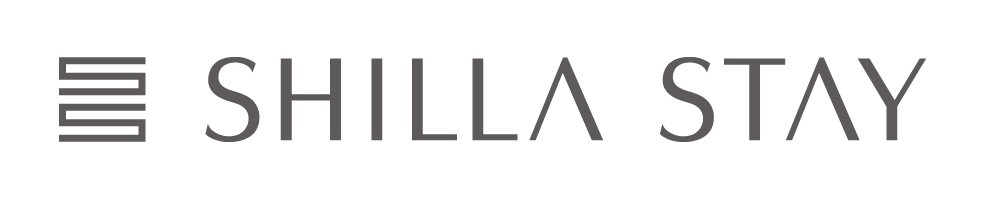 Date: April 18th ~ April 21th, 2023Venue: Shilla Stay Haeundae46, Haeundae-ro 570beon-gil, Haeundae-gu, Busan, 48093, KoreaRoom Preference*더블 ( 큰 침대 1개) 트윈 ( 싱글 2개) 상기 요금은 10% 세금 포함 가 입니다.Change or Cancellation of Reservation3일~15일 이전 주중 숙박 취소 시, 75% 취소 위약금 부과(1박기준)1일~2일 전 및 당일 숙박 취소 시 1박요금 100% 부과 Check-in/Check-out Time- Check-in: 오후 15시 이후- Check-out: 정오 12시 이전Credit Card Ms. Mr.이름:                       이름:                       이름:                       Tel /Fax /E-mailTel /Fax /E-mail연락처:                    / 이메일: 연락처:                    / 이메일: 연락처:                    / 이메일: 숙박 일자숙박 일자체크인 일자:   23년 / 4월 /Check-out체크아웃 일자:  23년 / 4월 /객실 수객실 수(   ) Rooms / (   ) Nights (   ) Rooms / (   ) Nights (   ) Rooms / (   ) Nights DateTypeBed TypeRoom Rate (KRW) / per dayRoom Rate (KRW) / per dayRoom Rate (KRW) / per dayRoom Rate (KRW) / per dayBreakfast(Buffet)Breakfast(Buffet)DateTypeBed TypeCity ViewCity ViewOcean ViewOcean ViewBreakfast(Buffet)Breakfast(Buffet)April 18th(Tue)Standard Double Twin132,000187,00020,000 WON(Additional Charge)April 19th(Wed)Standard Double Twin132,000187,00020,000 WON(Additional Charge)April 20th(Thu)Standard Double Twin143,000187,00020,000 WON(Additional Charge)April 21st(Fri)Standard Double Twin187,000253,00020,000 WON(Additional Charge)Card Type Amex       Visa       Master        JCB       Euro Card       Diners Amex       Visa       Master        JCB       Euro Card       Diners Amex       Visa       Master        JCB       Euro Card       DinersCard NoExp. Date     MM/YY   (    /    )SignatureDateHOTELRESERVATION INFO SHILLA STAY Haeundae· Tel : 82-2-2230-0700· Fax : 82-2-2230-0723· E-mail : haeundae@shillastay.com / CC : yunji01.choi@shillastay.com·WebSite: http://www.shillastay.com/haeundae